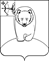 ДУМА АФАНАСЬЕВСКОГО МУНИЦИПАЛЬНОГО ОКРУГА КИРОВСКОЙ ОБЛАСТИПЕРВОГО СОЗЫВАР Е Ш Е Н И Е21.09.2022                                                                                      № 1/13   пгт АфанасьевоО назначении публичных слушаний по проекту Устава муниципального образования Афанасьевский муниципальный округ Кировской областиВ соответствии со статьей 28 Федерального закона от 06.10.2003 № 131-ФЗ «Об общих принципах организации местного самоуправления в Российской Федерации», Положением о публичных слушаниях в муниципальном образовании Афанасьевский муниципальный округ Кировской области, утвержденным решением Думы Афанасьевского муниципального округа от 21.09.2022 № 1/10, Дума Афанасьевского муниципального округа РЕШИЛА:1. Назначить проведение публичных слушаний по проекту Устава муниципального образования Афанасьевский муниципальный округ Кировской области на 20.10.2022.2. Место проведения публичных слушаний – зал администрации Афанасьевского района (пгт Афанасьево, ул. Красных Партизан, д. 5, 3 этаж).3. Начало проведения публичных слушаний – 15 часов.4. Ответственный за проведение публичных слушаний – организационный отдел администрации Афанасьевского района.5. Опубликовать настоящее решение, проект Устава муниципального образования Афанасьевский муниципальный округ Кировской области, Порядок учета предложений по проекту Устава муниципального образования Афанасьевский муниципальный округ Кировской области, проекту решения о внесении изменений и дополнений в указанный муниципальный правовой акт и участия граждан в его обсуждении в Сборнике муниципальных правовых актов органов местного самоуправления муниципального образования Афанасьевский муниципальный округ Кировской области, на официальном сайте администрации Афанасьевского района не позднее чем за 7 дней до проведения публичных слушаний.Председатель Думы Афанасьевскогомуниципального округа       Глава Афанасьевского района  В.Н. Харина    Д.Ю. Буторин  